المملكة المغربيةRoyaume du Maroc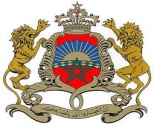 وزارة الفلاحة والصيد البحري والتنمية القروية والمياه والغاباتMinistère de l’Agriculture, de la Pêche Maritimedu Développement Rural et des Eaux et Forêts-قطاع الصيد البحري-مباراة توظيف: تقني من الدرجة الثالثة دورة 21 دجنبر 2019                - إذا كان الجواب بنعم يتعين إرفاق ملف الترشيح بالوثائق المثبتة المسلمة من طرف الجهات الرسمية وفق ما هو محدد قانونا.                - إذا كان الجواب بنعم يجب إرفاق الملف بالترخيص المنصوص عليه في قرار فتح المباراة، كما يجب الإشارة إلى رقم التأجير           هام جدا: يجب ملء هذه الاستمارة وإرفاقها وجوبا بملف الترشيح.          أشهد بصحة المعلومات المضمنة بالاستمارة والاطلاع على جميع المعلومات الواردة بمسطرة الترشيح.                                التاريخ:                                                          التوقيع:Nom:                                                                                                                    الاسم العائلي :Nom:                                                                                                                    الاسم العائلي :Nom:                                                                                                                    الاسم العائلي :Nom:                                                                                                                    الاسم العائلي : الاسم الشخصي:PRENOM :                                                                                                           الاسم الشخصي:PRENOM :                                                                                                           الاسم الشخصي:PRENOM :                                                                                                           الاسم الشخصي:PRENOM :                                                                                                               تاريخ الازدياد         تاريخ الازدياد         تاريخ الازدياد         تاريخ الازدياد      تاريخ انتهاء صلاحيتها:  تاريخ انتهاء صلاحيتها:رقم البطاقة الوطنية للتعريف:                                      رقم البطاقة الوطنية للتعريف:                                      الشعبة:   التخصص:                                     التخصص:                                    الدبلوم:                                      تاريخ الحصول على الشهادة:                                             المؤسسة:تاريخ الحصول على الشهادة:                                             المؤسسة:تاريخ الحصول على الشهادة:                                             المؤسسة:تاريخ الحصول على الشهادة:                                             المؤسسة:Adresse personnelle :                                                                                    العنوان الشخصي :Adresse personnelle :                                                                                    العنوان الشخصي :Adresse personnelle :                                                                                    العنوان الشخصي :Adresse personnelle :                                                                                    العنوان الشخصي :N° de G.S.M :                                                                                                        رقم الهاتف :                 N° de G.S.M :                                                                                                        رقم الهاتف :                 N° de G.S.M :                                                                                                        رقم الهاتف :                 N° de G.S.M :                                                                                                        رقم الهاتف :                 Adresse email :                                                                                            البريد  الإلكتروني :Adresse email :                                                                                            البريد  الإلكتروني :Adresse email :                                                                                            البريد  الإلكتروني :Adresse email :                                                                                            البريد  الإلكتروني :هل أنت من ذوي الحاجيات الخاصةنعملاهل تحمل صفة مقاوم أو محارب أو عسكري قديمنعملاهل تحمل صفة مكفول الأمةنعملاهل أنت موظفنعملاهل أنت متعاقد مع إدارة عمومية أو مؤسسة عموميةنعملاإطار خاص بالإدارةإطار خاص بالإدارةإطار خاص بالإدارةتاريخ التوصل بالطلب:*مكتب الضبط:              *عن طريق البريد:رقم الملف:الملاحظات:الملاحظات: